Тема:   “My birthday”Тип урока Урок «открытия» нового знанияЦель темыНаучить учащихся рассказывать о возрасте и дне рождения, познакомить с числительными от 1 до 10, развивать навыки аудирования, чтения и говорения.Планируемый результатНаучиться говорить о возрасте и дне рождения, научиться называть числа от 1 до 10.Цель урокаЛичностная: воспитывать культуру общения и выражение эмоций, интерес к стране изучаемого языкаДеятельностная цель: формирование способности учащихся к новому способу действия.Образовательная цель: расширение понятийной базы за счет включения в нее новых элементов.Основные понятияЛексика активная: числительные от 1 до 10, birthday, candles, party, happy, sad, Happy birthday to you!Лексика пассивная: today, surprise, up, down, stick, straight, pick up.Лексические и грамматические структуры: How oldare you? I’m eight.Межпредметные связиМатематика, литературное чтение.Ресурсы:- основные- дополнительныеУчебник Быкова Н. И..«Английский в фокусе» 2 класс, Рабочая тетрадь.Тема: «My birthday»Методическое пособие, компьютер, программное обеспечение для интерактивной доски (авторы: В. Эванс, Дж. Дули), предметные картинки, раздаточный материал, карточки для индивидуального задания, интерактивная доска, учебник.Организация пространстваРабота фронтальная, индивидуальная, в парах, групповаяТехнология проведенияДеятельность учителя                                         Деятельность ученикаОбучающие и развивающие задания каждого этапаДиагностирующие задания или вопрос каждого этапаI этап Мотивирование к учебной деятельности.Работа над картинками о дне рождения. Цель – сформулировать тему урока.Приветствуют учителя-Good afternoon teacher!-We are glad to see you too.-I’m fine. And how are you?Учащиеся отвечают:Mister Tongue!Учащиеся повторяют за учителем фонетическую зарядку.Отвечают на вопросы учителя-In the kitchen.-In the bedroom.-In the living room.-In the garden.-In the bathroom.(1 мин)Учитель приветствует учащихся на английском языке:- Good afternoon, children!-I’m glad to see you.-Sit down, please.-How are you?(2 мин.)1. Today we have an unusual lesson. But before we start, let’s do some phonetic exercises.Ребята, сегодня у нас необычный урок. Но чтобы нам его начать, необходимо размять наш язычок. Помним, как его зовут?Listen and repeat after me.[ð] - mother, father, this[ θ] - thanks, thimble, think[p] – pin, puppy, pink[d] – dog, Donna, daddy[ au] – how, mouse, house[ æ] - cat, fat, ratGood.(1 мин) 2. Let’s find out who are in the house. Снова мы отправляемся в гости к нашим героям и давайте проверим, кто у нас сейчас в доме.-Where’s mummy?-Where’s daddy?-Where’s grandma?-Where’s grandpa?-Where’s Chuckles?But where’s Lulu?Но где же Лулу?I этап.Коммуникативные УУДРегулятивные УУДОбщеучебные УУДОсознанно отвечают на команды учителя, реагируют на его вопросыРабота с фонетическим упражнениемВоспринимают на слух и воспроизводят звуки, слова за учителем.Соответствует ли вопрос ответу?ЦелеполаганиеРасшифровывают название темы урока.2-B9-I18-R20-T8-H4-D1-A25-YВместе с учителем анализируют и синтезируют информацию в цель урока и задачи, оформляется в форме mind-map.(2 мин) I have a letter from Lulu. Here it is. But I don’t understand it. Can youhelp me?Ребята, сегодня я получила письмо от Лулу. Вот оно. Она сказала, что здесь зашифрована тема нашего урока. И поможет нам его расшифровать наш алфавит. Только я не знаю как. Может быть, вы поможете мне?(Зашифровано слово: “birthday”):2, 9, 18, 20, 8, 4, 1, 25Организовать групповую работуПровести инструктаж(3 мин) – mind mapRight, very good. So, what’s the topic of the lesson?What are our aims?Правильно, ребята. Так что же – у Лулу сегодня день рождения?Так какая же тема урока у нас? Правильно, День Рождения Лулу. С чем ассоциируется у вас слово День Рождение?(торт, подарок, песня)А как мы можем прийти на День рождения неподготовленными? Мы ведь даже не знаем, сколько девочке лет и как об этом спросить. И как девочку поздравить. Давайте, составим список того, что нам нужно знать, чтобы поздравить Лулу.-Выучить слова по теме «ДР»-Научиться считать до 10-Разучить поздравительную песню-Приготовить подарокРебята, какой же день рождения без цветов. Так вот на доске вы видите вазу, но она без цветов. За каждое успешно выполненное задание наш букет будет расцветать.
Определять познавательную цель, строить логическую цепь рассуждений. Осуществлять выбор наиболее эффективных способов решения задач в зависимости от конкретных условий.Расшифровывают письмо, через повтор алфавита выводят тему урока.Шифр соответствует теме урока.II этап. Актуализация и фиксирование индивидуального затруднения в пробном учебном действии.Цель –активизировать изученный материалТема урока «My birthday».Учащиеся повторяют слова за учителем хором и индивидуально:а)картинка-англ.подписьб)картинка-рус.подписьв)картинка-2подписи на выборг)ромашка со словами2.1. Учащиеся повторяют за учителем хором и индивидуально2.1.Учащиеся повторяют по видео цифры.2.3. Учащиеся поднимают цифры в воздух и называют их.(5 мин) 1.Учитель показывает предметные картинки на тему «Мой день рождения» Затем учащиеся повторяют по записи по рядам, мальчики- девочки. (candle, party, happy, sad, cake).(3 мин) Look at the blackboard. And open your books at page 44.Как я уже говорила, сегодня мы празднуем день рождения Lulu.Давайте познакомимся с новыми словами, которые нам помогут узнать, сколько ей лет и мы сможем поздравить ее.Вводит словаОбратите внимание на слово candles. Оно стоит во множественном числе – свечи. Чтобы сказать свеча, надо сказать candle. Так в английском языке с помощью окончания –s образуется множественное число.Party – вечеринка, праздникCake - тортHappy – счастливый. Покажите мимикой, как вы счастливы.Sad – грустныйПокажите мимикой, что вам грустно.(1 мин) а)картинка-англ.подпись(0,5 мин) б)картинка-рус.подпись(0,5 мин) в)картинка-2подписи на выбор(2 мин) г)ромашка со словамиА сейчас ребята возьмите ромашку на ваших столах, у которой по-русски подписаны лепестки и приклейте лепестки с английскими нужными словами(3мин) 2. Введение лексики по теме «Числительные»2.1.Repeat after me. Повторяйте за мной. (1мин)2.2. Видео (1-10)(2 мин) 2.3.Ребята, у вас на столе лежат карточки с цифрами.Теперь, поднимайте ту цифру, которую услышите и повторяйте за мной (1,3,5,7,9).Молодцы, ребята. В нашей вазе расцветает цветок.II этап. Работа на соответствие картинки и понятияКоммуникативные УУДРегулятивные УУДОбщеучебные УУДпознавательные, действия постановки и решения проблем, моделирование, знаково-символические, логически),Вводим новый лексический материалIII этап. Включение в систему знаний и первичное закрепление.Учащиеся с названными цифрами выполняют командыУчащиеся выполняют движения, подпевают в ритм песни.(2 мин)1. Работа с учебником. ЛЕ. Стр.46 упр.1Давайте проверим, насколько хорошо вы усвоили слова. Соедините подписи с картинкамиМолодцы ребята, мы с вами выучили слова и в нашей вазе расцветает цветок.(3 мин) Игра. ЛЕ (числ)2.1. Сейчас, ребята, мы поиграем в игру ‘Five, stand up’. Я раздаю вам цифры. Тот, у кого в руках будет цифра, которую я назову, должен будет выполнить одну из команд. Давайте из повторим:Stand up/ Sit down / Open the books / Close the books/Clap our hands.Stand up! Ready, steady, go!Five, stand up! Two, sit down! One, open the book! Six, close the book. Nine, clap your hands.Ten-close the books! Three-clap your hands!(3 мин) 2.2. АудированиеРебята, чтобы нам лучше закрепить числительные, предлагаю выучить песню.(One, two, buckle my shoe)One, two - buckle my shoeThree, four - shut the doorFive, six -pick up sticksSeven, eight – lay them straightNine, ten – a big fat henМолодцы ребята, мы с вами выучили числа и поэтому в нашей вазе расцветает еще один цветок. Теперь давайте научимся, как спросить, сколько Лулу лет, когда мы окажемся на ее вечеринке – birthday party.В этом нам поможет вопрос How are you? Все вместе!III этап.Работа с учебникомРабота с игровым упражнениемВоспринимают на слух слова по теме «числительные» и выполняют команды учителя.Работа с видео и аудиоматериаломВоспринимают на слух песню, подпевают в ритм, называя числительные.Познавательные УУДКоммуникативные УУДРегулятивные УУДПознавательные: Слушают и понимают речь исполнителя. Учатся вместе исполнять песню, соблюдая мелодию, ритм, тон. Повторяют слова за диктором, исполняющим песенку о числах.
Регулятивные: осуществляют самопроверку, самоопределение, Внимательно слушают исполнителя песни, следуют заданному ритму и такту, исполняют песню хором, прислушиваются друг к другу
Коммуникативные: Воспроизводят песенный материал,Правильно подписана картинка или нет?Как произносится то или иное числительное?Правильно повторяют слова в песне или нет?IV этап Первичное закрепление с проговариванием во внешней речи.Цель: решение типовых заданий на новый способ действий с проговариванием алгоритма решения вслух.Работа по учебнику индивидуально и в паре.Работа с учебником:- чтение и соотнесение информации по вопросам упражнения- обобщить полученные знания1. Работа с учебником.1.1. Упр.2 стр.44 (3 мин)Давайте внутри групп разобьемся на пары и спросим друг у друга, сколько вам лет. В этом нам помогут те цифры, которые у вас остались от прошлого упражнения. Какой вопрос нам поможет спросить, сколько человеку лет? Правильно- How old are you?Работа по учебнику -упр.2 стр. 44-175(Резерв) Работа по учебнику – упр.2 стр.46Какие ответы подходят к какому вопросу?Сравните перевод и соотнесите предложения по смыслу.Коммуникативные УУДРегулятивные УУДОбщеучебные УУДПравильно задают вопрос о возрасте или нет?V этап Самостоятельная работа с самопроверкой по эталону. Цель – учащиеся самостоятельно выполняют задания нового типа и осуществляют их самопроверку, пошагово сравнивая с эталоном.Работа с раздаточным материалом, необходимо вставить пропущенные буквы в слова и соединить с картинками. Взаимопроверка по ключу.(3 мин) Работа индивидуально по раздаточному материалу – дифференцированное задание:Более сильным -расставить пропущенные буквы.Остальным – соединить слова и перевод (Числа)Провести инструктаж. Организовать взаимопроверку по ключу.V этап. Самостоятельная работа по выполнению заданий по карточкеРегулятивные УУД (контроль, коррекция, оценка), коммуникативные.Познавательные УУД – логические действия.Личностные УУД – смыслообразование, формирование основ гражданской идентичности.VI этап. Обобщение полученных знаний.Цель – обобщить и закрепить полученные знания.Минипроект «Подарок на День рождения Лулу»Групповая работа.Подготовка подарка для Лулу – торт, подарок, открытка.(8 мин)Организовать работу в группе.(5 мин)Ребята, теперь мы подошли к самому главному – мы будем готовить поздравление для Лулу.Первая команда – мастерит праздничный торт и вставляет в торт столько свечек, сколько сказано в инструкции.Вторая команда – готовит подарок по инструкции(Put in the box: a green umbrella, a blue lamp and a yellow radio and tie it with a red ribbon)Третья команда – подписывает открытки для Лулу и раскрашивает ее по образцу.(From: 2ATo: LulyHappy birthday, Lulu!)Молодцы, ребята, и вновь в нашем букете появляется цветок. И теперь мы можем успешно подарить наш букет и подарки Лулу.(3 мин) Давайте для этого споем праздничную песню ‘Happy Birthday’.VI этап.Коммуникативные УУДРегулятивные УУДОбщеучебные УУДпознавательные, действия постановки и решения проблем, моделирование, знаково-символические, логическиVII этап. Рефлексия учебной деятельности на урокеЦель – фиксирование нового содержания, изученного на уроке, организуется рефлексия и самооценка учениками собственной учебной деятельности.Рефлексия:Как я могу сказать сколько мне лет? Какие слова и фразы я запомнил? Какое задание мне понравилось больше всего?(2 мин) Что мы сегодня узнали на уроке о дне рождения?Ответили ли мы на главный вопрос урока?Ребята, у вас на партах есть пустые цветочки. Закрасьте каждый лепесток на столько, насколько успешно вы справились с заданием. А по центру выразите свое настроение - грустную или веселую улыбку и прикрепите к доске.Учитель оценивает деятельность учащихся на уроке.Д/зСтр.44 упр.1 (выучить слова, прописать их в тетради по строчке)РТ. стр. 24 упр.1,2,3VII этап.Коммуникативные УУДРегулятивные УУДОбщеучебные УУДпознавательные, действия постановки и решения проблем, моделирование, знаково-символические, логическиеОписание презентации по отдельным слайдам:1 слайдОписание слайда:ГБОУ СОШ №3 учитель английского языка Минейкина Ирина Викторовна “Spotlight” Дули, Эванс Тема урока: “ My birthday” (Закрепление)2 слайд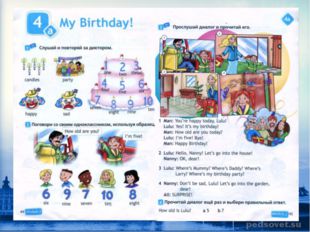 Описание слайда:3 слайдОписание слайда: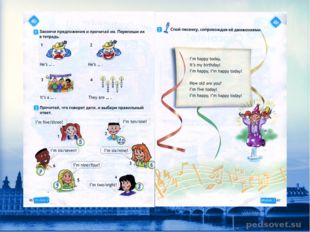 4 слайд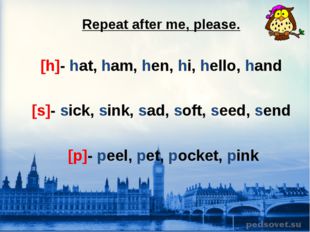 Описание слайда:Repeat after me, please.[h]- hat, ham, hen, hi, hello, hand [s]- sick, sink, sad, soft, seed, send[p]- peel, pet, pocket, pink5 слайд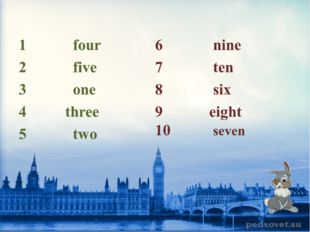 Описание слайда:6 слайдОписание слайда:Let’s count! 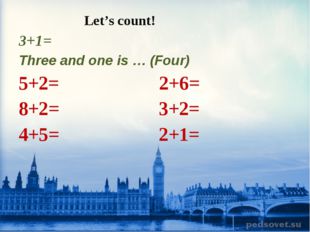 3+1= Three and one is … (Four) 5+2= 2+6= 8+2= 3+2= 4+5= 2+1=7 слайд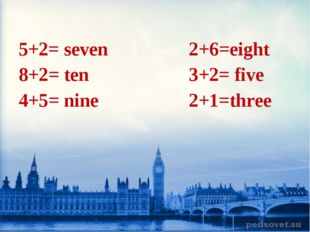 Описание слайда:5+2= seven 2+6=eight 8+2= ten 3+2= five 4+5= nine 2+1=three8 слайд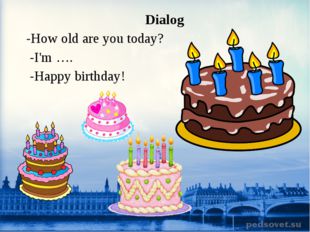 Описание слайда:Dialog -How old are you today? -I'm …. -Happy birthday! 9 слайд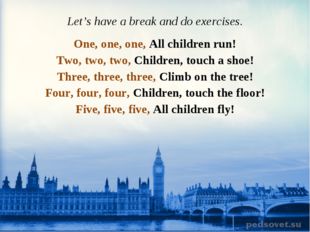 Описание слайда:Let’s have a break and do exercises. One, one, one, All children run! Two, two, two, Children, touch a shoe! Three, three, three, Climb on the tree! Four, four, four, Children, touch the floor! Five, five, five, All children fly!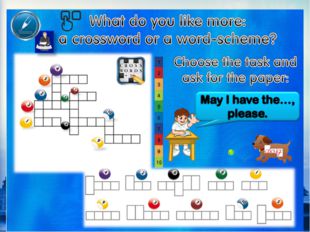 10 слайдОписание слайда:Технологическая карта урока «My birthday» во 2 классе по учебному предмету «Английский язык» учитель английского языка ГБОУ СОШ № 3 г. Новокуйбышевска Минейкина И.В.ТемаMy birthdayMy birthdayТип урокаУрок «открытия» нового знанияУрок «открытия» нового знанияЦель темыНаучить  учащихся рассказывать о возрасте и дне рождения, познакомить с числительными от 1 до 10, развивать навыки аудирования, чтения и говорения.Планируемый результатНаучиться говорить о возрасте и дне рождения, научиться называть числа от 1 до 10.Цель урокаЛичностная: воспитывать культуру общения и выражение эмоций, интерес к стране изучаемого языкаДеятельностная цель: формирование способности учащихся к новому способу действия.Образовательная цель: расширение понятийной базы за счет включения в нее новых элементов.Основные понятияЛексика активная: числительные от 1 до 10, birthday, candles, party, happy, sad, Happy birthday to you!Лексика пассивная: today, surprise, up, down, stick, straight, pick up.Лексические и грамматические структуры: How old are you? I’m eight.Межпредметные связиМатематика, литературное чтение.Ресурсы:- основные- дополнительныеУчебник Быкова Н. И..«Английский в фокусе» 2 класс, Рабочая тетрадь.Тема: «My birthday» Методическое пособие, компьютер, программное обеспечение для интерактивной доски (авторы: В. Эванс, Дж. Дули), предметные картинки, раздаточный материал, карточки для  индивидуального задания,  интерактивная доска, учебник.Организация пространстваРабота фронтальная, индивидуальная, в парах, групповаяТехнология проведенияДеятельностьученикаДеятельностьучителяОбучающие и развивающие задания каждого этапаДиагностирующие задания или вопрос каждого этапаI этап Мотивирование к учебной деятельности. Работа над картинками о дне рождения. Цель – сформулировать тему урока.Приветствуют учителя-Good afternoon teacher!-We are glad to see you too.-I’m fine. And how are you?Учащиеся отвечают:Mister Tongue!Учащиеся повторяют за учителям фонетическую зарядку.Отвечают на вопросы учителя-In the kitchen.-In the bedroom.-In the living room.-In the garden.-In the bathroom.(1 мин)Учитель приветствует учащихся на английском языке:- Good afternoon, children!-I’m glad to see you.-Sit down, please.-How are you?(2 мин.)1. Today we have an unusual lesson. But before we start, let’s do some phonetic exercises.Ребята, сегодня у нас необычный урок. Но чтобы нам его начать, необходимо размять наш язычок. Помним, как его зовут?Listen and repeat after me.[ð] - mother, father, this[ θ] - thanks, thimble, think[p] – pin, puppy, pink[d] – dog, Donna, daddy [ au] – how, mouse, house[ æ] - cat, fat, ratGood.(1 мин) 2. Let’s find out who are in the house. Снова мы отправляемся в гости к нашим героям и давайте проверим, кто у нас сейчас в доме.-Where’s mummy?-Where’s daddy?-Where’s grandma?-Where’s grandpa?-Where’s Chuckles?But where’s Lulu?Но где же Лулу?I этап.Коммуникативные УУДРегулятивные УУДОбщеучебные УУДОсознанно отвечают на команды учителя, реагируют на его вопросыРабота с фонетическим упражнениемВоспринимают на слух и воспроизводят звуки, слова за учителем.Соответствует ли вопрос ответу?ЦелеполаганиеРасшифровывают название темы урока.2-B9-I18-R20-T8-H4-D1-A25-YВместе с учителем анализируют и синтезируют информацию в цель урока и задачи, оформляется в форме mind-map.(2 мин) I have a letter from Lulu. Here it is. But I don’t understand it. Can you help me?Ребята, сегодня я получила письмо от Лулу. Вот оно. Она сказала, что здесь зашифрована тема нашего урока. И поможет нам его расшифровать наш алфавит. Только я не знаю как. Может быть, вы поможете мне?(Зашифровано слово: “birthday”):2,  9,  18,  20,  8,  4,  1,  25Организовать групповую работуПровести инструктаж(3 мин) – mind mapRight, very good. So, what’s the topic of the lesson?What are our aims?Правильно, ребята. Так что же – у Лулу сегодня день рождения?Так какая же тема урока у нас? Правильно, День Рождения Лулу.  С чем ассоциируется у вас слово День Рождение?(торт, подарок, песня)А как мы можем прийти на День рождения неподготовленными? Мы ведь даже не знаем, сколько девочке лет и как об этом спросить. И как девочку поздравить. Давайте, составим список того, что нам нужно знать, чтобы поздравить Лулу.-Выучить слова по теме «ДР»-Научиться считать до 10-Разучить поздравительную песню-Приготовить подарокРебята, какой же день рождения без цветов. Так вот на доске вы видите вазу, но она без цветов. За каждое успешно выполненное задание наш букет будет расцветать.Определять познавательную цель, строить логическую цепь рассуждений. Осуществлять выбор наиболее эффективных способов решения задач в зависимости от конкретных условий.Расшифровывают письмо, через повтор алфавита выводят тему урока.Шифр соответствует теме урока.II этап. Актуализация и фиксирование индивидуального затруднения в пробном учебном действии.Цель –активизировать изученный материалТема урока «My birthday». Учащиеся повторяют слова за учителем хором и индивидуально:а)картинка-англ.подписьб)картинка-рус.подписьв)картинка-2подписи на выборг)ромашка со словами.2.1. Учащиеся повторяют за учителем хором и индивидуально2.1.Учащиеся повторяют по видео цифры.2.3. Учащиеся поднимают цифры в воздух и называют их.(5 мин) 1.Учитель показывает  предметные картинки на тему «Мой день рождения» Затем учащиеся повторяют по записи по рядам, мальчики- девочки. (candle, party, happy,sad, cake).(3 мин) Look at the blackboard. And open your books at page 44.Как я уже говорила, сегодня мы празднуем день рождения Lulu.Давайте познакомимся с новыми словами, которые нам помогут узнать, сколько ей лет и мы сможем поздравить ее.Вводит слова  Обратите внимание на слово candles. Оно стоит во множественном числе – свечи. Чтобы сказать свеча, надо сказать candle. Так в английском языке с помощью окончания –s образуется множественное число.Party – вечеринка, праздникCake - тортHappy – счастливый. Покажите мимикой, как вы счастливы.Sad – грустныйПокажите мимикой, что вам грустно.(1 мин) а)картинка-англ.подпись(0,5 мин) б)картинка-рус.подпись(0,5 мин) в)картинка-2подписи на выбор(2 мин) г)ромашка со словамиА сейчас ребята возьмите ромашку на ваших столах, у которой по-русски подписаны лепестки и приклейте лепестки с английскими нужными словами(3мин) 2. Введение лексики по теме «Числительные»2.1.Repeat after me. Повторяйте за мной.  (1мин)2.2. Видео (1-10)(2 мин) 2.3.Ребята, у вас на столе лежат карточки с цифрами.Теперь, поднимайте ту цифру, которую услышите и повторяйте за мной (1,3,5,7,9).Молодцы, ребята. В нашей вазе расцветает цветок.II этап.  Работа на соответствие картинки  и понятияКоммуникативные УУДРегулятивные УУДОбщеучебные УУДпознавательные, действия постановки и решения проблем, моделирование, знаково-символические, логически),Вводим новый лексический материалIII этап. Включение в систему знаний и первичное закрепление.Учащиеся с названными цифрами выполняют командыУчащиеся выполняют движения, подпевают в ритм песни.(2 мин)1. Работа с учебником. ЛЕ. Стр.46 упр.1Давайте проверим, насколько хорошо вы усвоили слова. Соедините подписи с картинкамиМолодцы ребята, мы с вами выучили слова и в нашей вазе расцветает цветок.(3 мин) Игра. ЛЕ (числ) 2.1. Сейчас, ребята, мы поиграем в игру ‘Five, stand up’. Я раздаю вам цифры. Тот, у кого в руках будет цифра, которую я назову, должен будет выполнить одну из команд. Давайте из повторим:Stand up/ Sit down / Open the books / Close the books/Clap our hands.Stand up! Ready, steady, go!Five, stand up! Two, sit down! One, open the book! Six, close the book. Nine, clap your hands.Ten-close the books! Three-clap your hands!(3 мин) 2.2. АудированиеРебята, чтобы нам лучше закрепить числительные, предлагаю выучить песню.(One, two, buckle my shoe)One, two - buckle my shoeThree, four - shut the doorFive, six -pick up sticksSeven, eight – lay them straightNine, ten – a big fat henМолодцы ребята, мы с вами выучили числа и поэтому в нашей вазе расцветает еще один цветок. Теперь давайте научимся, как спросить, сколько Лулу лет, когда мы окажемся на ее вечеринке – birthday party.В этом нам поможет вопрос How are you? Все вместе!        III этап.Работа с учебникомРабота с игровым упражнениемВоспринимают на слух слова по теме «числительные» и выполняют команды учителя.Работа с видео и аудиоматериаломВоспринимают на слух песню, подпевают в ритм, называя числительные.Познавательные УУДКоммуникативные УУДРегулятивные УУДПознавательные: Слушают и понимают речь исполнителя. Учатся вместе исполнять песню, соблюдая мелодию, ритм, тон. Повторяют слова за диктором, исполняющим песенку о числах.
Регулятивные: осуществляют самопроверку, самоопределение, Внимательно слушают исполнителя песни, следуют заданному ритму и такту, исполняют песню хором, прислушиваются друг к другу
Коммуникативные: Воспроизводят песенный материал, Правильно подписана картинка или нет?Как произносится то или иное числительное?Правильно повторяют слова в песне или нет?IV этап Первичное закрепление с проговариванием во внешней речи.Цель: решение типовых заданий на новый способ действий с проговариванием алгоритма решения вслух.Работа по учебнику индивидуально и в паре.Работа с учебником:- чтение и соотнесение информации по вопросам упражнения- обобщить полученные знания1. Работа с учебником.1.1. Упр.2 стр.44              (3 мин)Давайте внутри групп разобьемся на пары и спросим друг у друга, сколько вам лет. В этом нам помогут те цифры, которые у вас остались от прошлого упражнения. Какой вопрос нам поможет спросить, сколько человеку лет? Правильно- How old are you?Работа по учебнику -упр.2 стр. 44-175(Резерв) Работа по учебнику – упр.2 стр.46Какие ответы подходят к какому вопросу?Сравните перевод и соотнесите предложения по смыслу.Коммуникативные УУДРегулятивные УУДОбщеучебные УУДПравильно задают вопрос о возрасте или нет?V этап Самостоятельная работа с самопроверкой по эталону. Цель – учащиеся самостоятельно выполняют задания нового типа и осуществляют их самопроверку, пошагово сравнивая с эталоном.Работа с раздаточным материалом, необходимо вставить пропущенные буквы в слова и соединить с картинками. Взаимопроверка по ключу.(3 мин) Работа индивидуально по раздаточному материалу – дифференцированное задание:Более сильным -расставить пропущенные буквы.Остальным – соединить слова и перевод (Числа)Провести инструктаж. Организовать взаимопроверку по ключу.V этап.  Самостоятельная работа по выполнению заданий по карточкеРегулятивные УУД (контроль, коррекция, оценка), коммуникативные.Познавательные УУД – логические действия.ЛичностныеУУД – смыслообразование, формирование основ гражданской идентичности.VI этап.   Обобщение полученных знаний.Цель – обобщить и  закрепить полученные знания.Минипроект «Подарок на День рождения Лулу»Групповая работа.Подготовка подарка для Лулу – торт, подарок, открытка.(8 мин) Организовать работу в группе.(5 мин)Ребята, теперь мы подошли к самому главному – мы будем готовить поздравление для Лулу.Первая команда – мастерит праздничный торт и вставляет в торт столько свечек, сколько сказано в инструкции.Вторая команда – готовит подарок по инструкции(Put in the box: a  green umbrella,  a blue lamp and a yellow radio and tie it with a red ribbon)Третья команда – подписывает открытки для Лулу и раскрашивает ее по образцу.(From: 2ATo: LulyHappy birthday, Lulu!)Молодцы, ребята, и вновь в нашем букете появляется цветок. И теперь мы можем успешно подарить наш букет и подарки Лулу.(3 мин) Давайте для этого споем праздничную песню ‘Happy Birthday’.VI этап.  Коммуникативные УУДРегулятивные УУДОбщеучебные УУДпознавательные, действия постановки и решения проблем, моделирование, знаково-символические, логическиVII этап.  Рефлексия учебной деятельности на урокеЦель – фиксирование нового содержания, изученного на уроке, организуется рефлексия и самооценка учениками собственной учебной деятельности.Рефлексия:Как я могу сказать сколько мне лет? Какие слова и фразы я запомнил? Какое задание мне понравилось больше всего?(2 мин) Что мы сегодня узнали на уроке о дне рождения?Ответили ли мы на главный вопрос урока?Ребята, у вас на партах есть пустые цветочки. Закрасьте каждый лепесток на столько, насколько успешно вы справились с заданием. А по центру  выразите свое настроение - грустную или веселую улыбку и прикрепите к доске.Учитель оценивает деятельность учащихся на уроке.Д/зСтр.44 упр.1 (выучить слова, прописать их в тетради по строчке)РТ.  стр. 24 упр.1,2,3VII этап.  Коммуникативные УУДРегулятивные УУДОбщеучебные УУДпознавательные, действия постановки и решения проблем, моделирование, знаково-символические, логические